Yurov Vladislav VitaliGeneral details:Experience:Position applied for: 3rd EngineerDate of birth: 24.12.1987 (age: 29)Citizenship: UkraineResidence permit in Ukraine: YesCountry of residence: UkraineCity of residence: OdessaPermanent address: DNESTROVSKA 88Contact Tel. No: +38 (067) 887-31-24E-Mail: yurov_87@bk.ruU.S. visa: NoE.U. visa: NoUkrainian biometric international passport: Not specifiedDate available from: 05.10.2015English knowledge: PoorMinimum salary: 1800 $ per monthDocumentNumberPlace of issueDate of expiryCivil passportME493820Belaevka00.00.0000Seamanâs passportAB415974Ilyichevsk10.09.2016Tourist passportES865796Odessa22.12.2016PositionFrom / ToVessel nameVessel typeDWTMEBHPFlagShipownerCrewing05.05.2014-08.09.2014TEVFIK BEYGeneral Cargo5287PIELSTICK 6PC2-5L2868KWMALTAEURASIA GLOBAL SHIPPING LTD.&mdash;02.11.2013-07.03.2014SAILCOUNTESSGeneral Cargo24541030KWRUSSIAKENT SHIPPING AND CHARTERING LTD&mdash;09.06.2012-13.12.2012CELIK-1General Cargo5284PIELSTICK 6PC2-5L2868KWMALTAEURASIA INTERNATIONAL SHIPPING LTD.&mdash;17.10.2011-17.04.2012REGAGeneral Cargo2920MAK TAPE 8m 452 S.NO 252991823KWMALTATAMIKA SHIPPING CO.,LTD&mdash;Motorman-Electrician31.07.2010-25.01.2011GOODWAYGeneral Cargo2822MAN B&W ALFA 12U28KU1900KWMOLDOVAREGA STEEL COMMODITY CO.LTD&mdash;Motorman-Electrician15.10.2008-13.02.2009FAIRPLAYDry Cargo1834DEUTZ SBV 6M 3581472KWDOMINICABROOKES & PARTNERS LTD&mdash;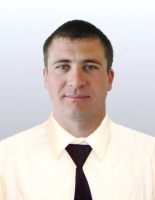 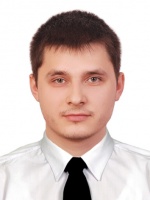 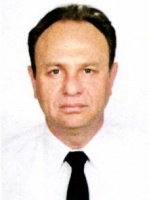 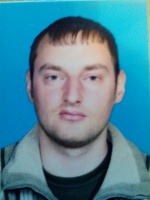 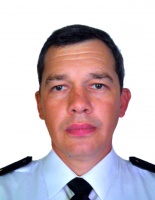 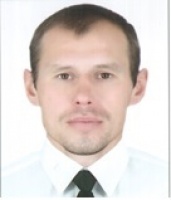 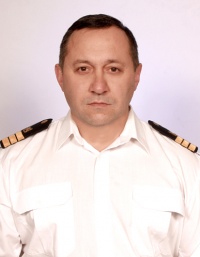 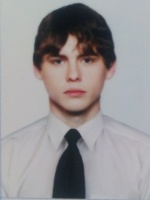 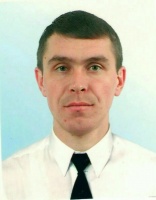 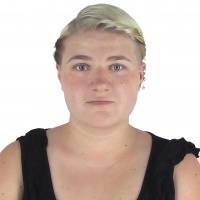 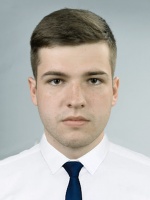 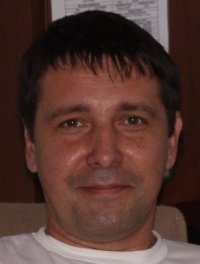 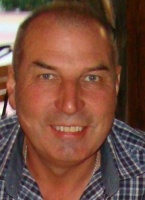 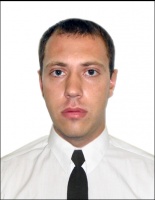 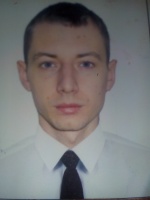 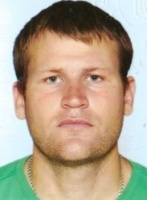 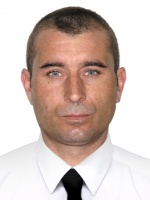 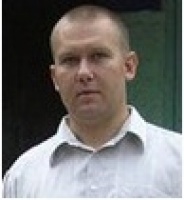 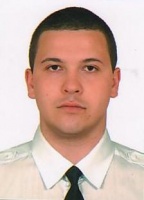 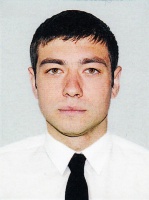 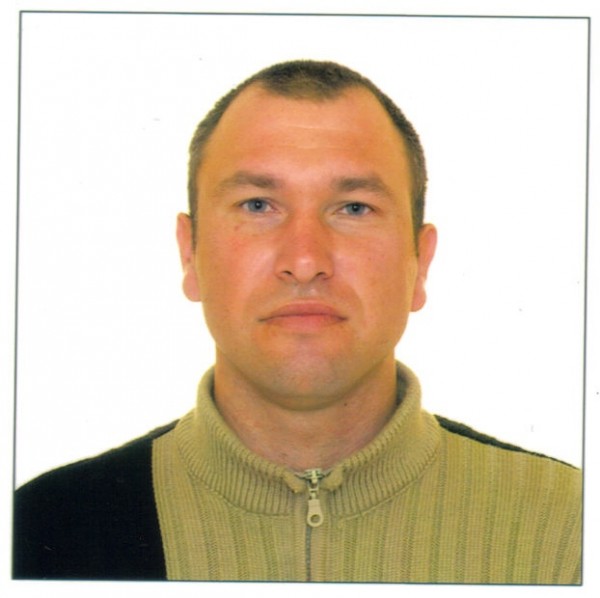 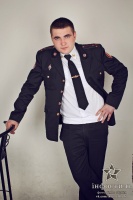 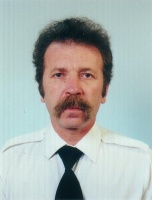 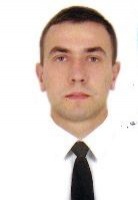 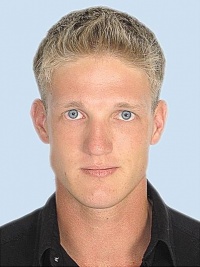 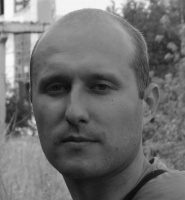 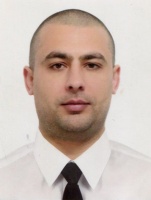 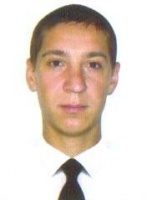 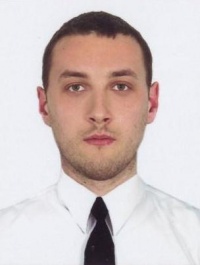 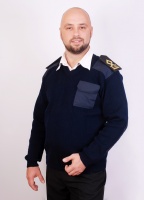 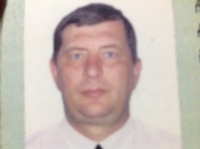 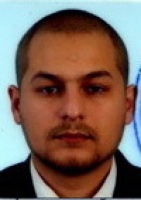 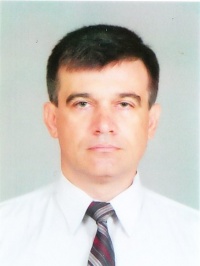 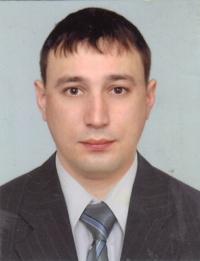 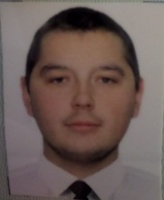 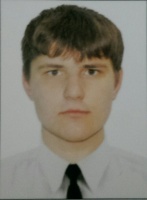 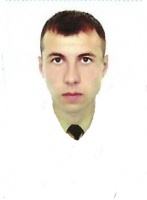 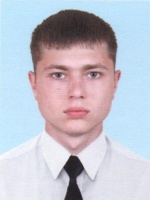 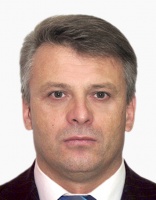 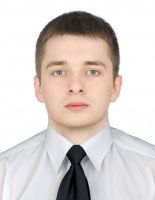 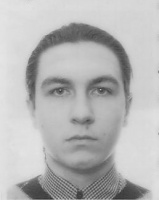 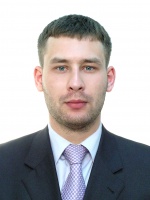 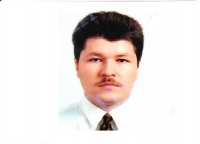 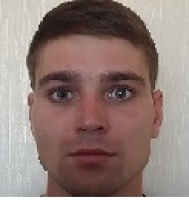 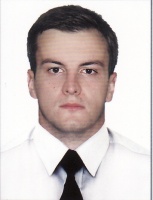 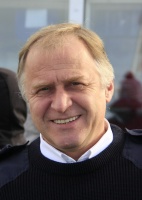 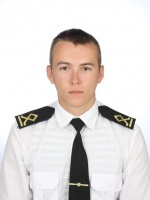 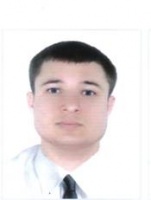 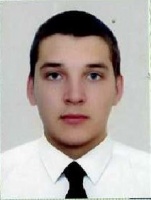 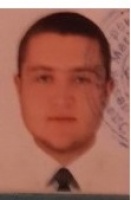 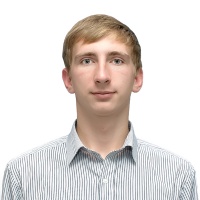 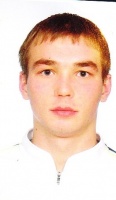 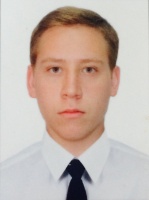 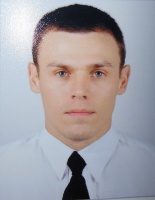 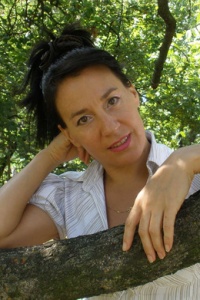 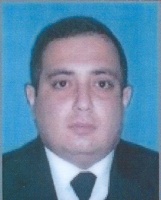 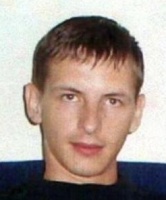 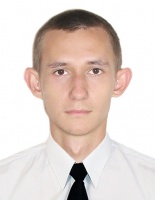 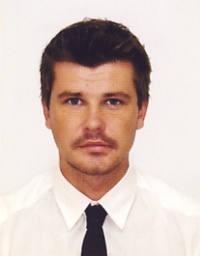 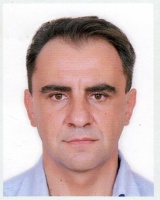 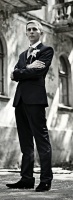 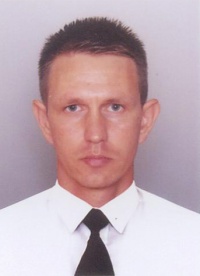 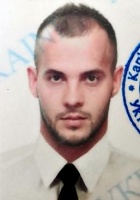 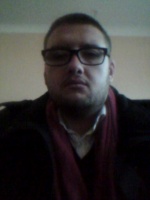 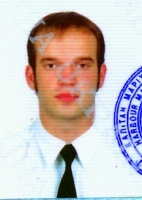 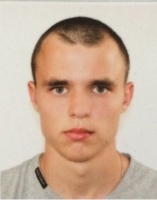 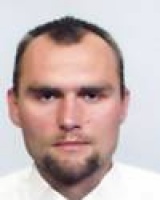 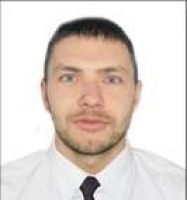 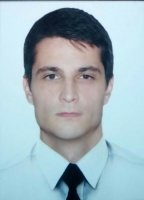 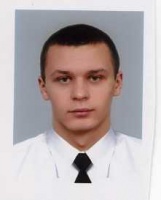 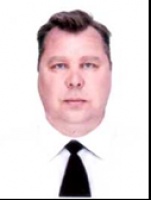 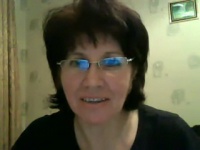 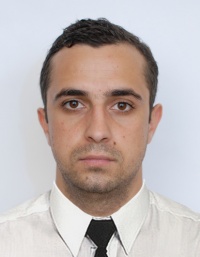 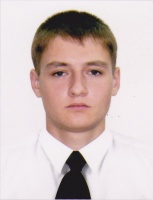 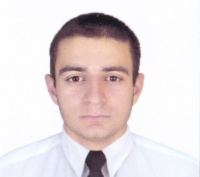 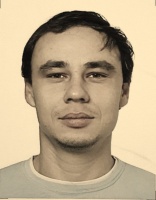 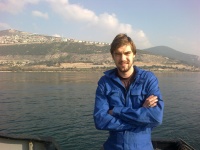 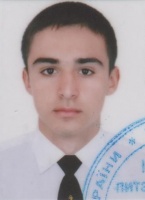 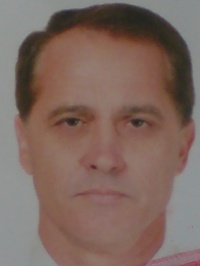 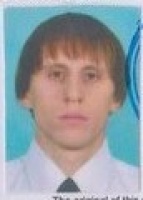 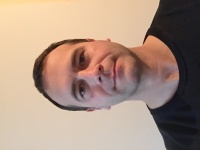 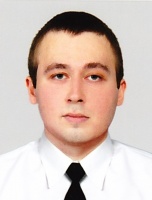 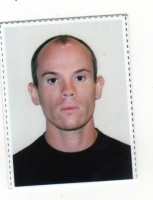 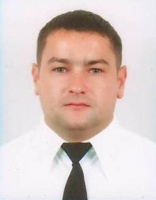 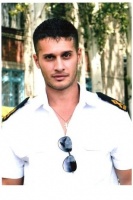 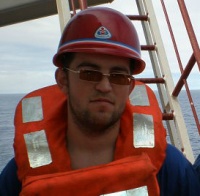 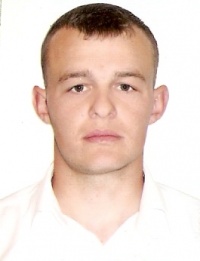 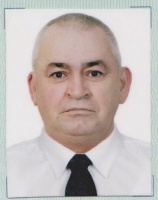 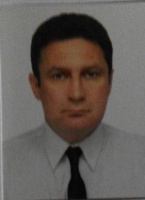 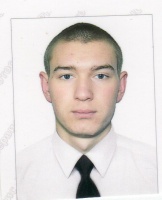 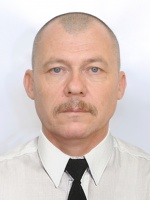 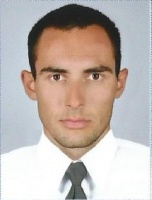 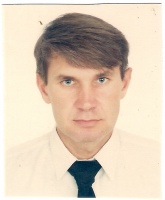 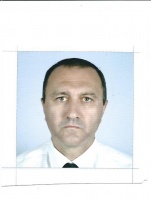 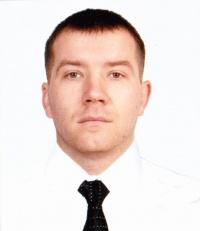 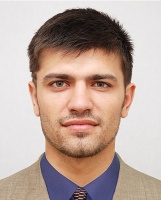 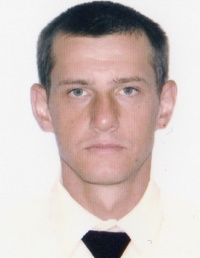 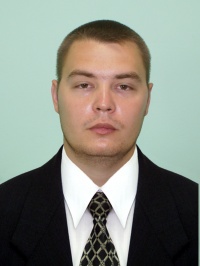 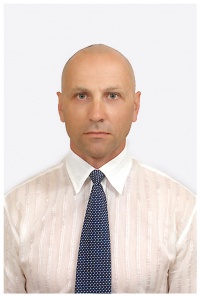 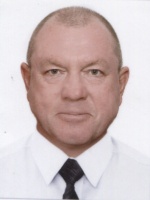 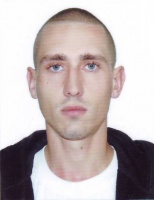 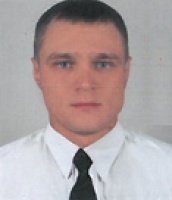 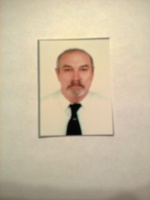 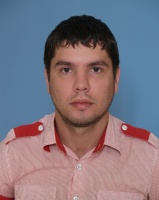 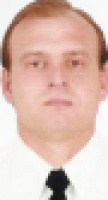 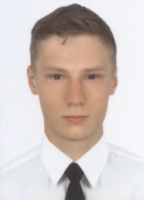 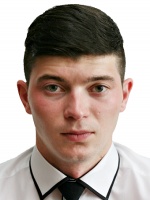 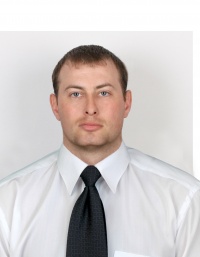 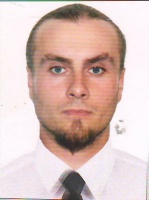 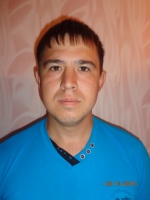 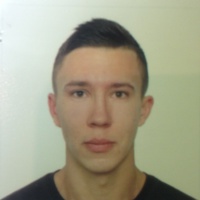 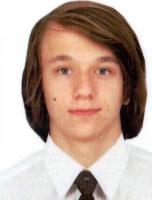 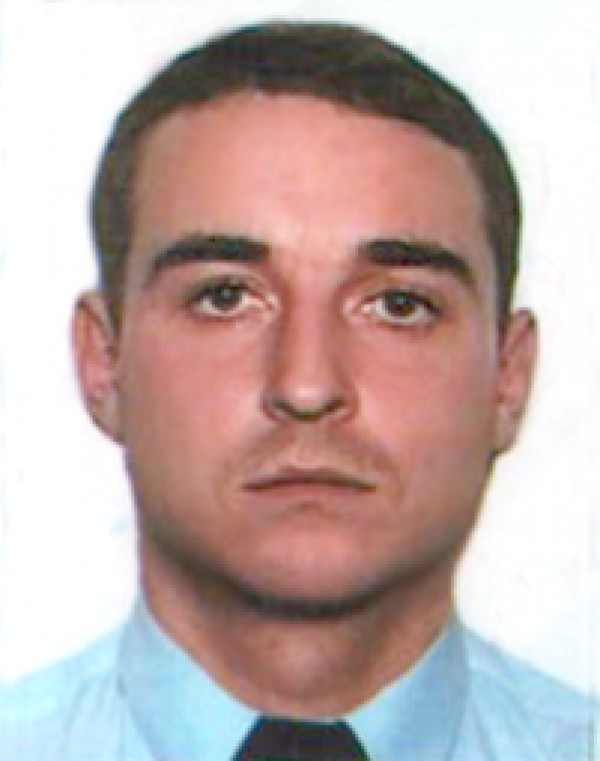 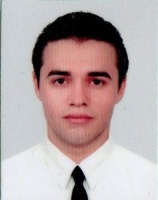 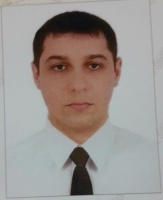 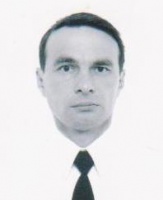 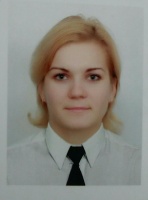 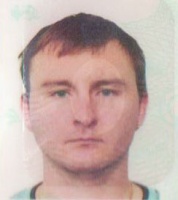 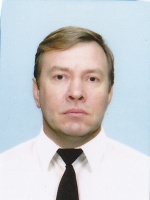 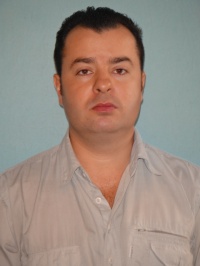 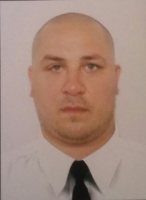 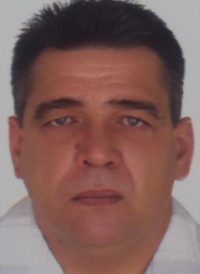 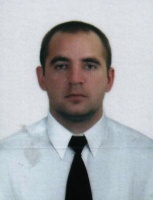 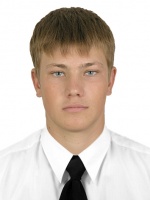 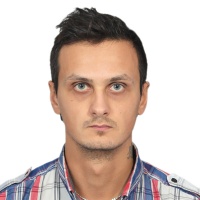 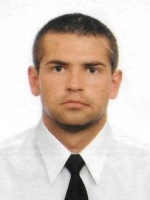 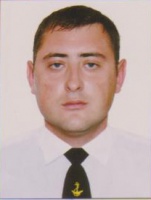 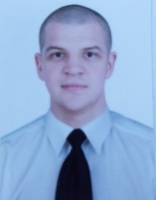 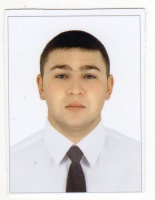 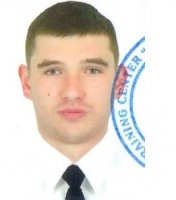 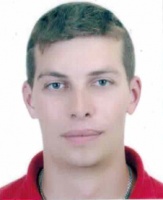 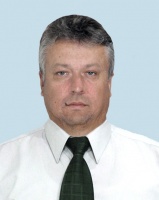 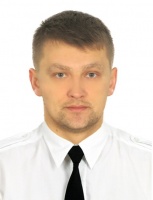 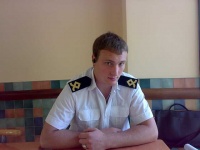 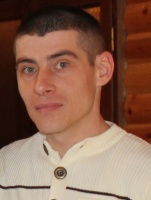 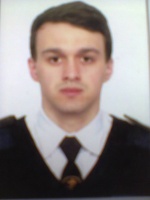 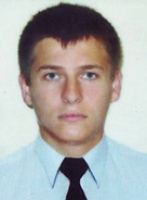 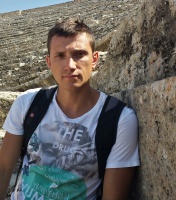 